Ing. Edison Patricio Villacrés Cevallos, PhD.DECANO DE LA FACULTAD DE INGENIERÍA•	RESOLUCIÓN No.-437-RADFI-10-06-2019De conformidad al informe presentado por la Comisión de Carrera de  Ingeniería Ambiental, según lo establece en el Reglamento de Régimen Académico de la UNACH art. 173, literal 4; y en uso de las atribuciones determinadas en el artículo 146 del Estatuto Universitario, vigente, este Decanato RESUELVE, aprobar el Perfil del Proyecto de Investigación denominado: “GESIÓN DE RESIDUOS  SÓLIDOS, PELIGROSO Y NO PELIGROSO DEL LABORATORIO DE CIENCIAS QUÍMICAS DE LA FACULTAD DE INGENIERÍA”, propuesto por el Sr. Paredes Vásquez Nicolás Paúl, estudiante de la Carrera en mención.•	RESOLUCIÓN No.-438-RADFI-10-06-2019De conformidad a lo establecido en el Reglamento de Régimen Académico de la UNACH art. 173, literal 5; y en uso de las atribuciones determinadas en el artículo 146 del Estatuto Universitario, vigente, este Decanato RESUELVE designar a la Dra. Julia Calahorrano como Tutor de Proyecto de Investigación, Dra. Mery Manzano - Miembro de Tribunal y la Dra. María Fernanda Rivera Velásquez - Miembro de Tribunal de Revisión y Evaluación del Proyecto de Investigación “GESIÓN DE RESIDUOS  SÓLIDOS, PELIGROSO Y NO PELIGROSO DEL LABORATORIO DE CIENCIAS QUÍMICAS DE LA FACULTAD DE INGENIERÍA”, propuesto por el Sr. Paredes Vásquez Nicolás Paúl, estudiante de la Carrera de Ingeniería Ambiental.Dado y firmado en la ciudad de Riobamba el día 10 de junio de 2019.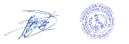 Ing. Edison Patricio Villacrés Cevallos, PhD.DECANO DE LA FACULTAD DE INGENIERÍAC.c.      ArchivoElab:    Lic. Lorena Ortega